Univerzita Palackého v OlomouciPedagogická fakultaKatedra českého jazyka a literatury Didaktika mateřského jazyka BMartina SmijováSeminární práceStudijní obor: Učitelství pro 1. stupeň ZŠRočník: 3. Název předmětu: KČJ/UDBQDatum: 27. 11. 2019DIDAKTICKÁ POMŮCKA NA URČOVÁNÍ SLOVNÍCH DRUHŮUčivo: Určování slovních druhů (podstatná jména, přídavná jména, zájmena, číslovky, slovesa, příslovce, předložky, spojky, částice a citoslovce).  Ročník: 4. třídaPopis činnosti: Žákům se rozdají do skupinek pytlíčky s připravenými barevně rozstřihanými slovy. Každá obálka obsahuje určitý počet slov. Žáci mají za úkol roztřídit jednotlivé slovní druhy do hromádek dle pokynů paní učitelky.Žáci mohou pracovat ve skupině nebo ve dvojicích.Použití pomůcky i v jiných oblastech:Tuto pomůcku můžeme dále využít:Žáci budou podstatná jména skládat podle jednotlivých rodů Budou se snažit vytvořit jednoduché větySkládání slov podle abecedy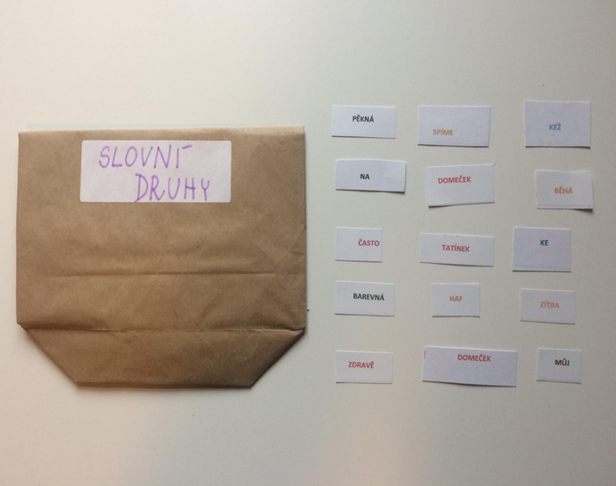 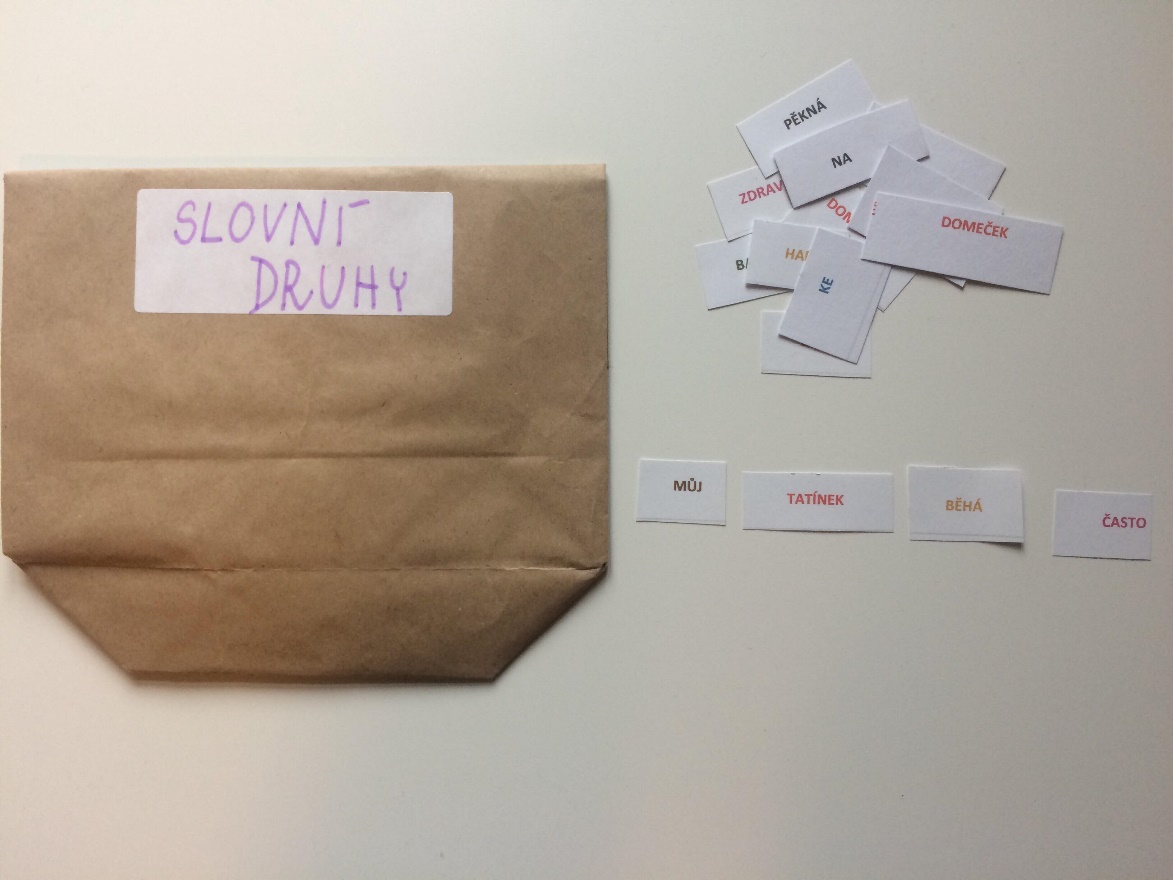 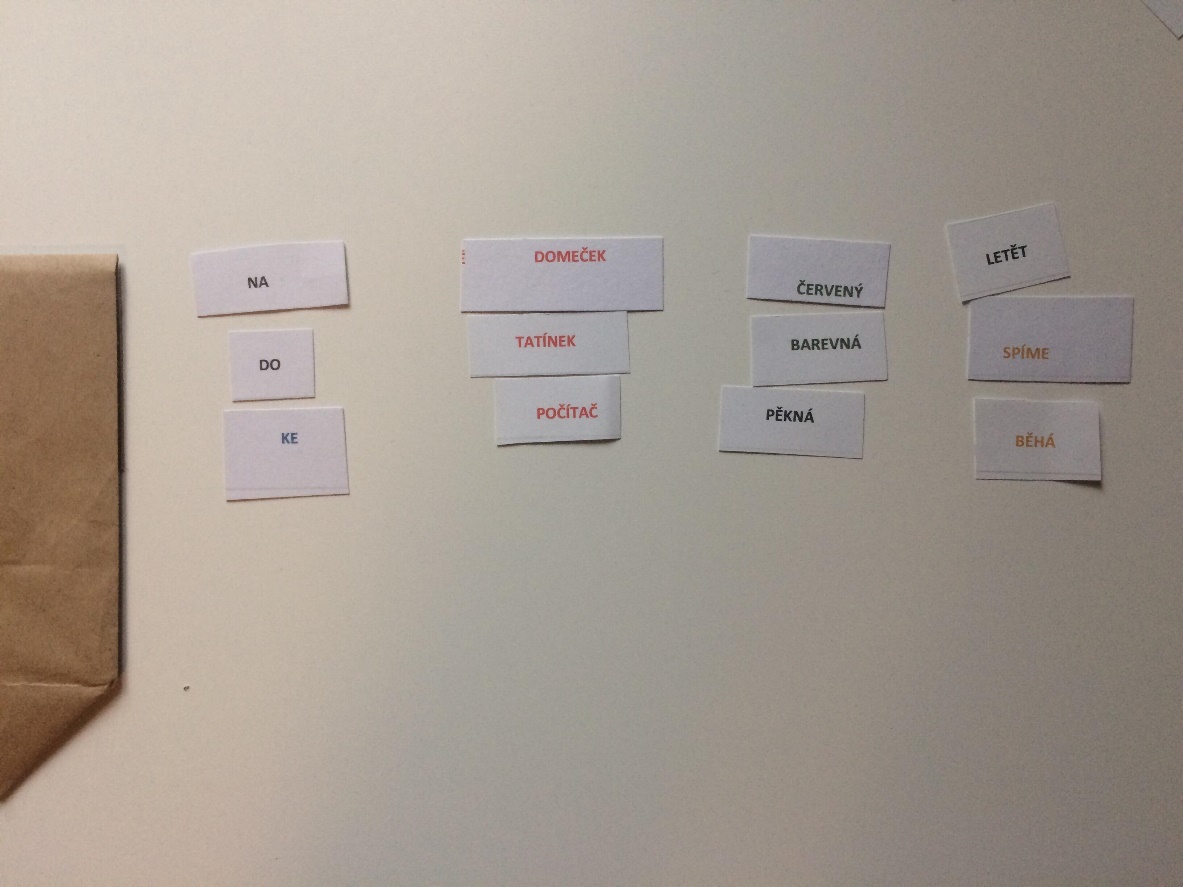 